Percent Error Lab							Name _________________________Instructions: In your group you will be using the scales to find the mass of each cube.  You will also use the metric rulers to find the volume of each cube.  With that information, you will then find the densities of each cube.  Record the information in the spaces below.Aluminum cube:	Mass = ______________	Volume = ______________	Density = ______________Steel cube:	Mass = ______________	Volume = ______________	Density = ______________Brass cube:	Mass = ______________	Volume = ______________	Density = ______________Copper cube:	Mass = ______________	Volume = ______________	Density = ______________Acrylic cube:	Mass = ______________	Volume = ______________	Density = ______________Oak cube:	Mass = ______________	Volume = ______________	Density = ______________Nylon cube:	Mass = ______________	Volume = ______________	Density = ______________Pine cube:	Mass = ______________	Volume = ______________	Density = ______________Poplar cube:	Mass = ______________	Volume = ______________	Density = ______________PVC cube:	Mass = ______________	Volume = ______________	Density = ______________****Once your paper is filled out – take it to Mrs. Kunde and she will give you the actual densities****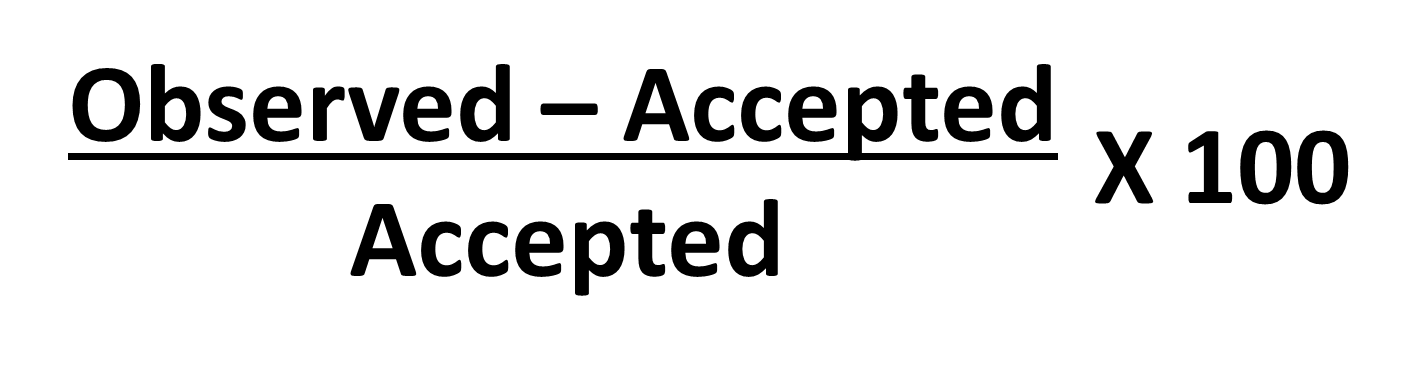 CubeActual DensityYour Measured DensityYour % ErrorAluminumSteelBrassCopperAcrylicOakNylonPinePoplarPVC